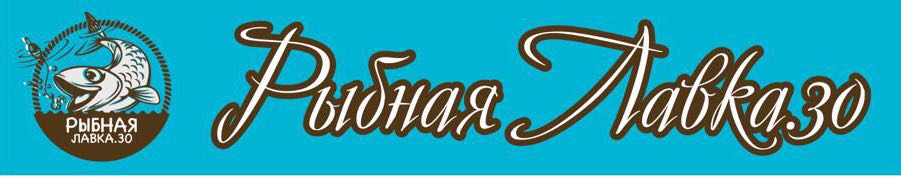 Фирменный магазин Рыбная Лавка.30 ИП Колчина А.И. ИНН 300203107156 г. АстраханьАдрес: г. Астрахань, оптово-розничный рынок «Славянский», пав. №13Телефон для заказа: 8(961)813-97-55; @rybnayalavka.30Заявки принимаются каждую неделю в понедельник и вторник с 10:00-18:00. Цены актуальны при заказе весовой продукции от 30кг каждого SKU, штучной продукции – от 50 штук каждого SKUКаталог продукции (цены указаны с учетом доставки, НДС и сезонной стоимости сырья) Заявки принимаются каждый день с 10:00-18:00. Каталог продукции (цены указаны с учетом доставки и сезонной стоимости сырья) Представитель Волго-Каспийского бассейна по рыбной продукции в регионах Представитель Волго-Каспийского бассейна по рыбной продукции в регионах Представитель Волго-Каспийского бассейна по рыбной продукции в регионах Представитель Волго-Каспийского бассейна по рыбной продукции в регионах РОССИИ,СанктПетербурге,Москве-ЕХРЫШЕВ АНДРЕЙ ПЕТРОВИЧ т.8(921)871-29-47;e-mail:exp1966@mail.ruЕХРЫШЕВ АНДРЕЙ ПЕТРОВИЧ т.8(921)871-29-47;e-mail:exp1966@mail.ruЕХРЫШЕВ АНДРЕЙ ПЕТРОВИЧ т.8(921)871-29-47;e-mail:exp1966@mail.ruЕХРЫШЕВ АНДРЕЙ ПЕТРОВИЧ т.8(921)871-29-47;e-mail:exp1966@mail.ruВэб сайт компании: http://ryba-sneki.ru/Цены указаны на 18.03.2019Номенклатурашт/кгшт/кгСрок храненияСрок храненияЦена, рубЦена, рубНоменклатурашт/кгшт/кгСрок храненияСрок храненияЦена, рубЦена, руб1.0 Балыки холодного копчения, вяленые1.1 Холодное копчение весоваяОсетр х/к филекгкг2мес.от 0 до -182мес.от 0 до -183190.003190.00Сом х/к балык филе Премиумкгкг2мес.от 0 до -182мес.от 0 до -181100.001100.00!ХИТ ПРОДАЖ! Сом х/к балык филе, формованный кгкг2мес.от 0 до -182мес.от 0 до -18682.00682.00Сом х/к Пласт б/головыкгкг2мес.от 0 до -182мес.от 0 до -18550.00550.00Сом х/к Книжкакгкг2мес.от 0 до -182мес.от 0 до -18462.00462.00Сом х/к колбасныйкгкг2мес.от 0 до -182мес.от 0 до -18330.00330.00Сом х/к брюшки (теша)крупные кгкг2 мес.от 0 до-182 мес.от 0 до-18440.00440.00Сом х/к Плёскгкг2мес.от 0 до -182мес.от 0 до -18330.00330.00ИДЕАЛЬНО К ПИВУ! Толстолобик Ребрышки х/к2мес.от 0 до -182мес.от 0 до -18352.00352.00ИДЕАЛЬНО К ПИВУ! Семга УШКИ (приголовки) х/ккгкг2мес.от 0 до -182мес.от 0 до -18605.00605.00ИДЕАЛЬНО К ПИВУ! Шашлычок из толстолобика  х/к на шпажке 50гр штшт2мес.от 0 до -182мес.от 0 до -1850.0050.00!ИДЕАЛЬНО К ПИВУ! Шашлычок из сома х/к на шпажке 50грштшт2мес.от 0 до -182мес.от 0 до -1850.0050.00Сом х/к Стейк (пятак) кгкг2мес.от 0 до -182мес.от 0 до -18440.00440.00Толстолобик х/к Пласткгкг2мес.от 0 до -182мес.от 0 до -18495.00495.00Толстолобик х/к Книжкакгкг2мес.от 0 до -182мес.от 0 до -18330.00330.00Белый Амур х/к Книжкакгкг2мес.от 0 до -182мес.от 0 до -18330.00330.00Жерех х/к Книжкакгкг2мес.от 0 до -182мес.от 0 до -18418.00418.00Лещ х/к кгкг2мес.от 0 до -182мес.от 0 до -18209.00209.001.2 Горячее копчениеСом Рулет 2,3- 3 кг14 дн от 0 до -814 дн от 0 до -8605.00605.00Лещ г/к 14 дн от 0 до -814 дн от 0 до -8220.00220.00Осетр г/к  Кусок14 дн от 0 до -814 дн от 0 до -82860.002860.001.3 ВяленаяОсетр вяленый филекгкг2мес.от 0 до -82мес.от 0 до -83190.003190.00Толстолобик вяленый Книжка кгкг2мес.от 0 до -82мес.от 0 до -8396.00396.00Белый Амур вяленый  Книжкакгкг2мес.от 0 до -82мес.от 0 до -8396.00396.002 Балыки холодного копчения, вяленые, Кусок,  Нарезка, в/у2.1"Русская Икра" (под заказ)Осетр х/к, в/у,нарезка 100гр штшт90сут.от 0 до -890сут.от 0 до -8363.00363.00Осетр х/к, в/у, нарезка 200грштшт90сут.от 0 до -890сут.от 0 до -8715.00715.00Осетр х/к, в/у, кусок-филекгкг90сут.от 0 до -890сут.от 0 до -83190.003190.00Сом х/к,  в/у,нарезка 200 грштшт90сут.от 0 до -890сут.от 0 до -8209.00209.00Толстолобик х/к, в/у,нарезка 200грштшт90сут.от 0 до -890сут.от 0 до -8208.00208.00Толстолобик х/к, в/у, кусок-филекгкг90сут.от 0 до -890сут.от 0 до -8528.00528.00Сом х/к, кусочки,  в/у, 200грштшт90сут.от 0 до -890сут.от 0 до -8110.00110.00Толстолобик х/к, ПЭТ, 200грштшт90сут.от 0 до -890сут.от 0 до -8110.00110.002.3 Нарезки из Астраханской рыбки в асс. (граммовка любая)!По желанию Клиента подготовим нарезку любого веса!Осетр х/к ЦЕНЫ УТОЧНЯТЬцена за100грцена за100гр 2мес.от 0 до -18 2мес.от 0 до -18Сом х/к ЦЕНЫ УТОЧНЯТЬцена за100грцена за100гр 2мес.от 0 до -18 2мес.от 0 до -18Толстолобик х/к ЦЕНЫ УТОЧНЯТЬцена за100грцена за100гр 2мес.от 0 до -18 2мес.от 0 до -183. Рыба, вяленая соломка в/уВобла вяленая в/у 100грштшт6 мес.от 0 до+256 мес.от 0 до+2560.0060.00Вобла вяленая в/у 230грштшт6 мес.от 0 до+256 мес.от 0 до+25Вобла вяленая чищеная Тушка 80грштшт6 мес.от 0 до+256 мес.от 0 до+2561.0061.00Вобла копч/вял. Соломка в/у 20грштшт6 мес.от 0 до+256 мес.от 0 до+2520.0020.00Вобла копч/вял. Соломка в/у 40грштшт6 мес.от 0 до+256 мес.от 0 до+2535.0035.00Лещ копч/вял. Соломка в/у 20грштшт6 мес.от 0 до+256 мес.от 0 до+2520.0020.00Лещ копч/вял. Соломка в/у 40грштшт6 мес.от 0 до+256 мес.от 0 до+2539.0039.00Сазан копч/вял. Соломка в/у 20грштшт6 мес.от 0 до+256 мес.от 0 до+2520.0020.00Сазан копч/вял. Соломка в/у 40грштшт6 мес.от 0 до+256 мес.от 0 до+2539.0039.00Сом копч/вял. Соломка в/у 20грштшт6 мес.от 0 до+256 мес.от 0 до+2530.0030.00Сом копч/вял. Соломка в/у 40грштшт6 мес.от 0 до+256 мес.от 0 до+2552.0052.00Щука копч/вял. Соломка в/у 20грштшт6 мес.от 0 до+256 мес.от 0 до+2523.0023.00Щука копч/вял. Соломка в/у 40грштшт6 мес.от 0 до+256 мес.от 0 до+2552.0052.00Икра частиковых пород вяленая, палочки, в/у 50грштшт6 мес.от 0 до+256 мес.от 0 до+2543.0043.00Сом копч/вял.Соломка в/у 500грштшт6 мес.от 0 до+256 мес.от 0 до+25524.00524.00Щука копч/вял.Соломка в/у 500грштшт6мес.от 0 до +256мес.от 0 до +25393.00393.00Щука копч/вял. С перцем Соломка в/у 500грштшт6мес.от 0 до +256мес.от 0 до +25393.00393.00Лещ копч/вял. Соломка в/у 500грштшт6мес.от 0 до +256мес.от 0 до +25330.00330.00Сазан копч/вял. Соломка в/у 500грштшт6мес.от 0 до +256мес.от 0 до +25330.00330.00Белый Амур копч/вял. Соломка 500грштшт6мес.от 0 до +256мес.от 0 до +25362.00362.00Вобла копч/вял. Соломка 500грштшт6мес.от 0 до +256мес.от 0 до +25355.00355.00Толстолобик копч/вял. Соломка 500грштшт6мес.от 0 до +256мес.от 0 до +25362.00362.00Килька вяленая Коробка 100грштшт6мес.от 0 до +256мес.от 0 до +2552.0052.00Килька копчено-вяленая Коробка 100гр штшт6мес.от 0 до +256мес.от 0 до +2552.0052.00Килька вяленая Коробка 60грштшт6мес.от 0 до +256мес.от 0 до +2542.0042.00Килька копчено-вяленая Коробка 60гр штшт6мес.от 0 до +256мес.от 0 до +2542.0042.005. Икра щуки пастеризованная зернистаяИкра щуки пастеризованная "Новинка" 112гр От 45 ШТУКштшт15 мес От -2 до-415 мес От -2 до-4264.00264.00Икра щуки пастеризованная зернистая  (крашенная черная) 112грштшт15 мес. От -2 до-415 мес. От -2 до-4308.00308.00Икра щуки пробойная соленая (пласт.банка) 0,5кг Весенняя штшт15 мес. От -2 до-415 мес. От -2 до-4990.00990.00Икра щуки пробойная соленая (пласт.банка) 0,5кг Осенняяштшт15 мес. От -2 до-415 мес. От -2 до-46. ХИТ ПРОДАЖСазан х/к кусочки 250грштшт6мес.от +3 до -86мес.от +3 до -8171.00171.00Щука х/к аляФорель кусочки 250грштшт6мес.от +3 до -86мес.от +3 до -8171,00171,00Судак х/ку кусочки 250грштшт6мес.от +3 до -86мес.от +3 до -8171.00171.00Сом х/к кусочки в/у 250грштшт6мес.от +3 до -86мес.от +3 до -8171.00171.00Горбуша х/к кусочки 250грштшт6мес.от +3 до -86мес.от +3 до -8171.00171.00Вобла вяленая средне-крупная,  в/у  1кг штшт6мес.от +3 до -86мес.от +3 до -8605.00605.00Лещ вяленый средний в/у 1кгштшт6мес.от +3 до -86мес.от +3 до -8275.00275.00Вобла тушка чищенная в/у 1кгштшт6мес.от +3 до -86мес.от +3 до -8605.00605.00Лещ тушка чищенная в/у 1кг штшт6мес.от +3 до -86мес.от +3 до -8330.00330.00Щука тушка чищенная в/у 1кгштшт6мес.от +3 до -86мес.от +3 до -8495.00495.00!Снэки к Пиву!!Снэки к Пиву!1. « Мистер Снэк»1. « Мистер Снэк»штштАрахис в хрустящей корочке "Бекон"Арахис в хрустящей корочке "Бекон"ШтШт6мес.от 0 до +256мес.от 0 до +25320.00320.00Арахис в хрустящей корочке "Васаби"Арахис в хрустящей корочке "Васаби"ШтШт6мес.от 0 до +256мес.от 0 до +25320.00320.00Арахис в хрустящей корочке "Сыр"Арахис в хрустящей корочке "Сыр"ШтШт6мес.от 0 до +256мес.от 0 до +25320.00320.00НОВИНКА ДойПак  Сухарики "Бородинские" 60 гр. "Снэкушки"НОВИНКА ДойПак  Сухарики "Бородинские" 60 гр. "Снэкушки"ШтШт4мес.от 0 до +254мес.от 0 до +2540.0040.00НОВИНКА ДойПак Сухарики "Особые" 60 гр.  "Снэкушки"НОВИНКА ДойПак Сухарики "Особые" 60 гр.  "Снэкушки"ШтШт4мес.от 0 до +254мес.от 0 до +2540.0040.00НОВИНКА ДойПак Сухарики вкус "Красная икра" 60 гр. "Снэкушки"НОВИНКА ДойПак Сухарики вкус "Красная икра" 60 гр. "Снэкушки"ШтШт4мес.от 0 до +254мес.от 0 до +2540.0040.00НОВИНКА ДойПак Сухарики вкус "Вареные Раки" 60 гр. "Снэкушки"НОВИНКА ДойПак Сухарики вкус "Вареные Раки" 60 гр. "Снэкушки"ШтШт4мес.от 0 до +254мес.от 0 до +2540.0040.00НОВИНКА ДойПак Сухарики вкус "Сыр" 60 гр. "Снэкушки"НОВИНКА ДойПак Сухарики вкус "Сыр" 60 гр. "Снэкушки"ШтШт4мес.от 0 до +254мес.от 0 до +2540.0040.00Сухарики "Белые" 80 гр.  "Снэкушки"Сухарики "Белые" 80 гр.  "Снэкушки"4мес.от 0 до +254мес.от 0 до +2541.0041.00Сухарики "Бородинские" 80 гр.  "Снэкушки"Сухарики "Бородинские" 80 гр.  "Снэкушки"ШтШт4мес.от 0 до +254мес.от 0 до +2541.0041.00Сухарики "Деревенские с салом и горчицей" 80 гр."Снэкушки"Сухарики "Деревенские с салом и горчицей" 80 гр."Снэкушки"ШтШт4мес.от 0 до +254мес.от 0 до +2541.0041.00Сухарики "Особые" 80 гр.  "Снэкушки"Сухарики "Особые" 80 гр.  "Снэкушки"ШтШт4мес.от 0 до +254мес.от 0 до +2541.0041.00Сухарики со вкусом "Красная икра" 80 гр. "Снэкушки"Сухарики со вкусом "Красная икра" 80 гр. "Снэкушки"ШтШт4мес.от 0 до +254мес.от 0 до +2541.0041.00Сухарики со вкусом "Сыр" 80 гр. "Снэкушки"Сухарики со вкусом "Сыр" 80 гр. "Снэкушки"ШтШт4мес.от 0 до +254мес.от 0 до +2541.0041.00Чипсы из лаваша "Адыгейские с сыром" 50 гр. "Снэкушки"Чипсы из лаваша "Адыгейские с сыром" 50 гр. "Снэкушки"ШтШт6мес.от 0 до +256мес.от 0 до +2538.0038.00Чипсы из лаваша "Деревенские с шашлыком" 50 гр. "Снэкушки"Чипсы из лаваша "Деревенские с шашлыком" 50 гр. "Снэкушки"ШтШт6мес.от 0 до +256мес.от 0 до +2538.0038.00Чипсы из лаваша "Кавказские" 50 гр.  "Снэкушки"Чипсы из лаваша "Кавказские" 50 гр.  "Снэкушки"ШтШт6мес.от 0 до +256мес.от 0 до +2538.0038.00Чипсы из лаваша "Сочинские с аджикой" 50 гр.  "Снэкушки"Чипсы из лаваша "Сочинские с аджикой" 50 гр.  "Снэкушки"ШтШт6мес.от 0 до +256мес.от 0 до +2538.0038.00Чипсы из лаваша "Станичные с хреном" 50 гр.  "Снэкушки"Чипсы из лаваша "Станичные с хреном" 50 гр.  "Снэкушки"ШтШт6мес.от 0 до +256мес.от 0 до +2538.0038.00Арахис в хрустящей корочке "Бекон" 90 гр.  "Снэкушки"Арахис в хрустящей корочке "Бекон" 90 гр.  "Снэкушки"ШтШт6мес.от 0 до +256мес.от 0 до +2551.0051.00Арахис в хрустящей корочке "Васаби" 90 гр. "Снэкушки"Арахис в хрустящей корочке "Васаби" 90 гр. "Снэкушки"ШтШт6мес.от 0 до +256мес.от 0 до +2551.0051.00Арахис в хрустящей корочке "Креветка в мексиканском соусе" 90 гр."Снэкушки"Арахис в хрустящей корочке "Креветка в мексиканском соусе" 90 гр."Снэкушки"ШтШт6мес.от 0 до +256мес.от 0 до +2551.0051.00Арахис в хрустящей корочке "Сметана - лук" 90 гр."Снэкушки"Арахис в хрустящей корочке "Сметана - лук" 90 гр."Снэкушки"штшт6мес.от 0 до +256мес.от 0 до +2551.0051.00Арахис в хрустящей корочке "Сыр" 90 гр. "Снэкушки"Арахис в хрустящей корочке "Сыр" 90 гр. "Снэкушки"ШтШт6мес.от 0 до +256мес.от 0 до +2551.0051.00 Арахис натуральный жар./сол.90 гр. "Снэкушки" Арахис натуральный жар./сол.90 гр. "Снэкушки"штшт6мес.от 0 до +256мес.от 0 до +2542.0042.00Сухарики "Бородинские" ( упаковка 800 гр.) контейнерСухарики "Бородинские" ( упаковка 800 гр.) контейнерШтШт3мес.от 0 до +253мес.от 0 до +25275.00275.00Сухарики "Дарницкие" ( упаковка 800 гр.)контейнерСухарики "Дарницкие" ( упаковка 800 гр.)контейнерШтШт3мес.от 0 до +253мес.от 0 до +25275.00275.00Сухарики "Копченый лосось" ( упаковка 800 гр.)контейнерСухарики "Копченый лосось" ( упаковка 800 гр.)контейнерШтШт3мес.от 0 до +253мес.от 0 до +25275.00275.00Сухарики "со вкусом вареные раки" ( упаковка 800 гр.)контейнерСухарики "со вкусом вареные раки" ( упаковка 800 гр.)контейнерШтШт3мес.от 0 до +253мес.от 0 до +25275.00275.00Сухарики "со вкусом краба" ( упаковка 800 гр.)контейнерСухарики "со вкусом краба" ( упаковка 800 гр.)контейнерШтШт3мес.от 0 до +253мес.от 0 до +25275.00275.00Сухарики "Белые" ( упаковка 800 гр.)контейнерСухарики "Белые" ( упаковка 800 гр.)контейнерШтШт3мес.от 0 до +253мес.от 0 до +25275.00275.00Сухарики "Городские" ( упаковка 800 гр.)контейнерСухарики "Городские" ( упаковка 800 гр.)контейнерШтШт3мес.от 0 до +253мес.от 0 до +25275.00275.00Сухарики "Купеческие" ( упаковка 800 гр.)контейнерСухарики "Купеческие" ( упаковка 800 гр.)контейнерШтШт3мес.от 0 до +253мес.от 0 до +25275.00275.00Сухарики "станичные с беконом и чесноком" ( упаковка 800 гр.)контейнерСухарики "станичные с беконом и чесноком" ( упаковка 800 гр.)контейнерШтШт3мес.от 0 до +253мес.от 0 до +25275.00275.00Сухарики "Салями" ( упаковка 800 гр.)контейнерСухарики "Салями" ( упаковка 800 гр.)контейнерШтШт3мес.от 0 до +253мес.от 0 до +25275.00275.00Сухарики "Сыр" ( упаковка 800 гр.)контейнерСухарики "Сыр" ( упаковка 800 гр.)контейнерШтШт3мес.от 0 до +253мес.от 0 до +25275.00275.00Сухарики "Тайский перец" ( упаковка 800 гр.)контейнерСухарики "Тайский перец" ( упаковка 800 гр.)контейнерштшт3мес.от 0 до +253мес.от 0 до +25275.00275.00Сухарики со вкусом "Красная икра" ( упаковка 800 гр.)контейнерСухарики со вкусом "Красная икра" ( упаковка 800 гр.)контейнерШтШт3мес.от 0 до +253мес.от 0 до +25275.00275.00Цены указаны на 20.03.2019ПРАЙС АКТУАЛЕН при ЗАКАЗЕ от 100 кг КАЖДОГО SKUДоставка товара осуществляется по предоплате.1. Рыба вяленая Вобла сушено-вяленая (крупная 23см+)  НАЛИЧИЕ Уточнятькг6мес.от 0-18605.00Вобла  сушено- вяленая (крупная 21см - 23+)  НАЛИЧИЕ Уточнятькг6мес.от 0-18495.00Вобла сушено-вяленая (средняя 18-21см+) кг6мес.от 0-18418.00Вобла сушено-вяленая (мелкая 14-16см) кг6мес.от 0-18352.00Густера сушено-вяленая (18см+)6мес.от 0-18176.00Густера сушено-вяленая (12-18см)кг6мес.от 0-18154.00Красноперка вяленая (15-25см)кг6мес.от 0-18143.00Лещ вяленый (средний 25см+)кг6мес.от 0-18198.00Окунь вяленый (16см+)кг6мес.от 0-18198.00Судак вяленный (20-45см) кг6мес.от 0-18308.00Щука вяленая (30-65см)кг6мес.от 0-18275.00Сопа вяленая (20+) (по наличию)кг6мес.от 0-18 275.00Чехонь вяленая (25+) (по наличию)кг6мес.от 0-18319.00